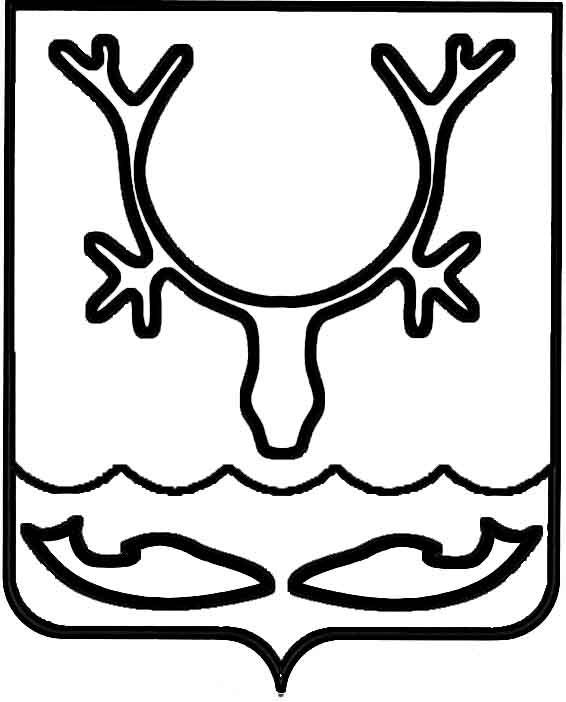 Администрация МО "Городской округ "Город Нарьян-Мар"ПОСТАНОВЛЕНИЕот “____” __________________ № ____________		г. Нарьян-МарОб утверждении Устава редакции газеты "Официальный бюллетень МО "Городской округ "Город Нарьян-Мар" "Наш город" В соответствии с Законом Российской Федерации от 27.12.1991 № 2124-1            "О средствах массовой информации" Администрация МО "Городской округ "Город Нарьян-Мар"П О С Т А Н О В Л Я Е Т:1.	Утвердить Устав редакции газеты "Официальный бюллетень МО "Городской округ "Город Нарьян-Мар" "Наш город" (Приложение). 2.	Управлению организационно-информационного обеспечения Администрации МО "Городской округ "Город Нарьян-Мар" направить копию Устава редакции в Управление Роскомнадзора по Архангельской области и Ненецкому автономному округу. 3.	Настоящее постановление вступает в силу с момента его принятия. ПриложениеУТВЕРЖДЕНпостановлением Администрации МО"Городской округ "Город Нарьян-Мар"от 30.05.2016 № 614УСТАВ редакции газеты "Официальный бюллетень МО "Городской округ "Город Нарьян-Мар" "Наш город" 2016Город Нарьян-Мар Общие положенияРедакция газеты "Официальный бюллетень МО "Городской округ "Город Нарьян-Мар" "Наш город" (далее – Редакция) осуществляет производство и выпуск средства массовой информации – периодического печатного издания, газеты МО "Городской округ "Город Нарьян-Мар" "Официальный бюллетень МО "Городской округ "Город Нарьян-Мар "Наш город" (далее – Газета).Учредителем газеты является Администрация муниципального образования "Городской округ "Город Нарьян-Мар" (в дальнейшем – Учредитель).Редакция не является юридическим лицом, самостоятельным хозяйствующим субъектом. Редакция осуществляет деятельность по производству и выпуску Газеты на основе профессиональной самостоятельности.Управление Редакцией осуществляется в соответствии с настоящим Уставом, иными документами Учредителя.Местонахождение (адрес) Редакции: 166000, Ненецкий автономный округ, г. Нарьян-Мар, ул. Ленина, д. 12.Права и обязанности Учредителя2.1.	Учредитель утверждает Устав Редакции. 2.2.	Учредитель имеет право:вносить изменения и дополнения в Устав Редакции;прекратить или приостановить деятельность Газеты в случаях и в порядке, установленных настоящим Уставом, законодательством о средствах массовой информации;определять язык, тематику и специализацию, периодичность и объем Газеты, территорию и форму периодического распространения Газеты;изменить в установленном порядке тематику и специализацию, язык Газеты, ее название, форму или территорию распространения Газеты, ее периодичность, объем и тираж;направлять для размещения в Газете нормативные и иные муниципальные правовые акты, материалы от своего имени;осуществлять контроль за соответствием деятельности Редакции положениям законодательства, настоящего Устава и иных документов Учредителя.2.3.	Учредитель обязан:соблюдать положения настоящего Устава;не вмешиваться в профессиональную деятельность Редакции,                             за исключением случаев, предусмотренных законодательством, настоящим Уставом;нести иные обязанности, установленные законами Российской Федерации.2.4.	Учредитель может передать свои права и обязанности третьим лицам                      с согласия Редакции.Права и обязанности Редакции3.1. Редакция вправе самостоятельно:планировать свою деятельность в рамках утвержденной Учредителем тематики, специализации и направленности Газеты, решать вопросы ее содержания и художественного оформления;привлекать творческих и технических работников для выполнения отдельных заданий;самостоятельно подписывать номер Газеты в набор, в печать и на выпуск в свет; в установленном порядке осуществлять переписку с читателями Газеты, учитывать их интересы и предложения.3.2. Редакция обязана: публиковать нормативные и иные муниципальные правовые акты,  материалы Учредителя полностью и в указанные им сроки;осуществлять оформление материалов для печати в соответствии                        с требованиями стандартов, технических условий, других нормативных документов и договоров с полиграфическим предприятием, органами распространения печати и другими организациями;обеспечить соблюдение утвержденных графиков производства,  периодичности, объема, тиража и тематики Газеты.Имущественные отношения Учредителя и РедакцииУчредитель принимает решения о наделении Редакции имуществом                   в порядке, установленном законами Российской Федерации, Ненецкого автономного округа, муниципального образования "Городской округ "Город Нарьян-Мар".  Управление редакциейУправление Редакцией осуществляют Учредитель и главный редактор   в пределах своей компетенции, установленной настоящим Уставом.Учредитель в пределах своей компетенции, установленной в настоящем Уставе, решает следующие вопросы деятельности Редакции:определяет основные направления деятельности Редакции;принимает решения о размещении рекламы в Газете; назначает и освобождает главного редактора, при необходимости заключает с ним договор, в котором определяются права, обязанности и ответственность главного редактора;утверждает ежегодные отчеты главного редактора о деятельности Редакции;осуществляет иные полномочия в пределах своей компетенции.Текущей деятельностью Редакции руководит главный редактор. Главный редактор в своей деятельности руководствуется законодательством Российской Федерации, а также настоящим Уставом.Главный редактор в пределах своей компетенции осуществляет управление Редакцией на основе принципа единоначалия и самостоятельно решает все вопросы деятельности Редакции, за исключением отнесенных настоящим Уставом к компетенции Учредителя.Главный редактор несет ответственность за выполнение требований, предъявляемых к деятельности средств массовой информации законодательством Российской Федерации.Главный редактор:представляет интересы Редакции в отношениях с Учредителем, издателем, распространителем, гражданами, их объединениями, организациями и в суде;организует работу Редакции, издает приказы и дает указания, обязательные для исполнения сотрудниками Редакции;принимает решение об образовании редакционной коллегии и о её роспуске, назначает и освобождает членов редколлегии;осуществляет подбор журналистов и иных авторов для работы в Газете;подписывает к печати каждый номер Газеты;решает иные вопросы, отнесенные к его компетенции настоящим Уставом и действующим законодательством.Полномочия журналистского коллектива6.1.	Журналистский коллектив составляют лица, которые осуществляют редактирование (литературное, научное, художественное, техническое), создание, сбор или подготовку сообщений и материалов (текстовых и иллюстрированных) для Газеты.6.2.	Журналистский коллектив принимает участие в разработке и подготовке редакционных планов, участвует в мероприятиях Редакции, вносит руководству Редакции предложения по улучшению качества Газеты и ускорению редакционно-издательского процесса.Журналистский коллектив принимает Устав редакции, который подлежит утверждению Учредителем.6.3.	Журналистский коллектив осуществляет свои права на собрании журналистского коллектива.Собрание журналистского коллектива правомочно, если на нем присутствуют не менее двух третей членов журналистского коллектива.Решения принимаются простым большинством голосов присутствующих             на собрании журналистского коллектива.6.4.	Собрание журналистского коллектива избирает из своего состава председательствующего, который ведет собрание, и секретаря, который составляет протокол собрания.Протокол ведется на каждом собрании журналистского коллектива.                          В протокол заносятся все решения собрания журналистского коллектива. Протокол подписывается председательствующим и секретарем.6.5.	Собрание журналистского коллектива не вправе обсуждать и принимать решения по вопросам, не относящимся к его компетенции согласно настоящему Уставу. Основания и порядок прекращения и приостановления выпуска ГазетыВыпуск Газеты может быть прекращен или приостановлен только                по решению Учредителя либо судом в порядке гражданского судопроизводства                по иску органа, уполномоченного в сфере регистрации средств массовой информации в Российской Федерации.Учредитель вправе прекратить или приостановить деятельность Газеты в случае, если производство и выпуск Газеты признаны Учредителем нецелесообразными или по иным основаниям предусмотренным законами Российской Федерации, Ненецкого автономного округа, муниципального образования "Городской округ "Город Нарьян-Мар".7.3.	В случае решения Учредителя о прекращении выпуска Газеты Учредитель сохраняет за собой право на возобновление выпуска средства массовой информации с тем же названием.7.4.	Принятие Учредителем решения о прекращении деятельности Газеты влечет недействительность настоящего Устава. Редакция в этом случае подлежит ликвидации.7.5.	При нарушении Учредителем Устава Редакция вправе ставить вопрос об этом перед Учредителем.Права на названиеПраво на название Газеты принадлежит Учредителю. Логотип Газеты может быть зарегистрирован Учредителем в качестве товарного знака                               в соответствии с законодательством Российской Федерации.Порядок утверждения и изменения Устава РедакцииУстав Редакции принимается на собрании журналистского коллектива редакции и утверждается Учредителем.Изменения и дополнения в Устав Редакции вносятся Учредителем.При этом изменения и дополнения в Устав редакции, затрагивающие права журналистского коллектива, вносятся при условии их одобрения собранием журналистского коллектива. 3005.2016614И.о. главы МО "Городской округ "Город Нарьян-Мар" А.Б.Бебенин